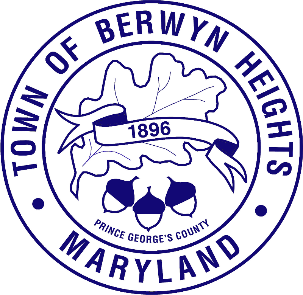 Budget Work Session AgendaMarch 13, 2023| 6:00 p.m.Council ChamberThis meeting will be held in the Council Chamber, 5700 Berwyn Road.  Residents can comment by attending the meeting, by calling 301-474-9570, or emailing mfriesen@berwynheightsmd.gov . Resident comments may be limited to 3 minutes.Call to OrderApproval of the AgendaFY24 Public Safety Taxing DistrictRevenue Forecast: CYTR (.5187), Current Tax Rate (.545), Refuse and Recycling Collection FeePrioritizing Town Budget NeedsFY23 ARPA Funding AllocationsFY24 ARPA Funding Proposed AllocationsAdjournment To view an AI powered translation of this meeting visit: https://attend.wordly.ai/join/VLRW-4987or scan the QRcode 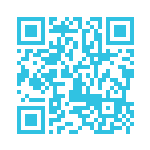 